Witam gorąco!!! Mam nadzieję, że miło spędziliście ferie świąteczne i z nowymi siłami oraz z chęcią usiądziecie do pracy. Funkcjonowanie osobiste i społeczneW tym tygodniu spróbujemy zdobyć trochę wiedzy na temat naszej planety Ziemi - jej położenia w kosmosie oraz jej historii.1.Poszukajcie w Internecie informacji na temat naszego Układu Słonecznego. Pomogą Wam w tym poniższe linki .https://www.youtube.com/watch?v=Aug7FRYvIHU&t=94s   https://www.youtube.com/watch?v=yxVMhKt-cvI2.  Pokoloruj kolorowankę. Ponumeruj planety zaczynając od Słońca.Ćwiczymy liczebniki porządkowe( Rodziców proszę o zadawanie dzieciom pytań):  Którą planetą licząc od Słońca jest Ziemia? Którą planetą jest Merkury? Itd…..( Dzieci odpowiadają trzecią, pierwszą…).Napisz w zeszycie nazwy planet.Zamaluj tym samym kolorem  te same wyrazy.MARS         ZIEMIA    NEPTUN     MERKURY     WENUS    JOWISZ   SATURN   URAN     ZIEMIA   JOWISZ   NEPTUN     MERKURY     WENUS       SATURN     MARS           URAN     Rozszyfruj i odczytaj  wyraz. 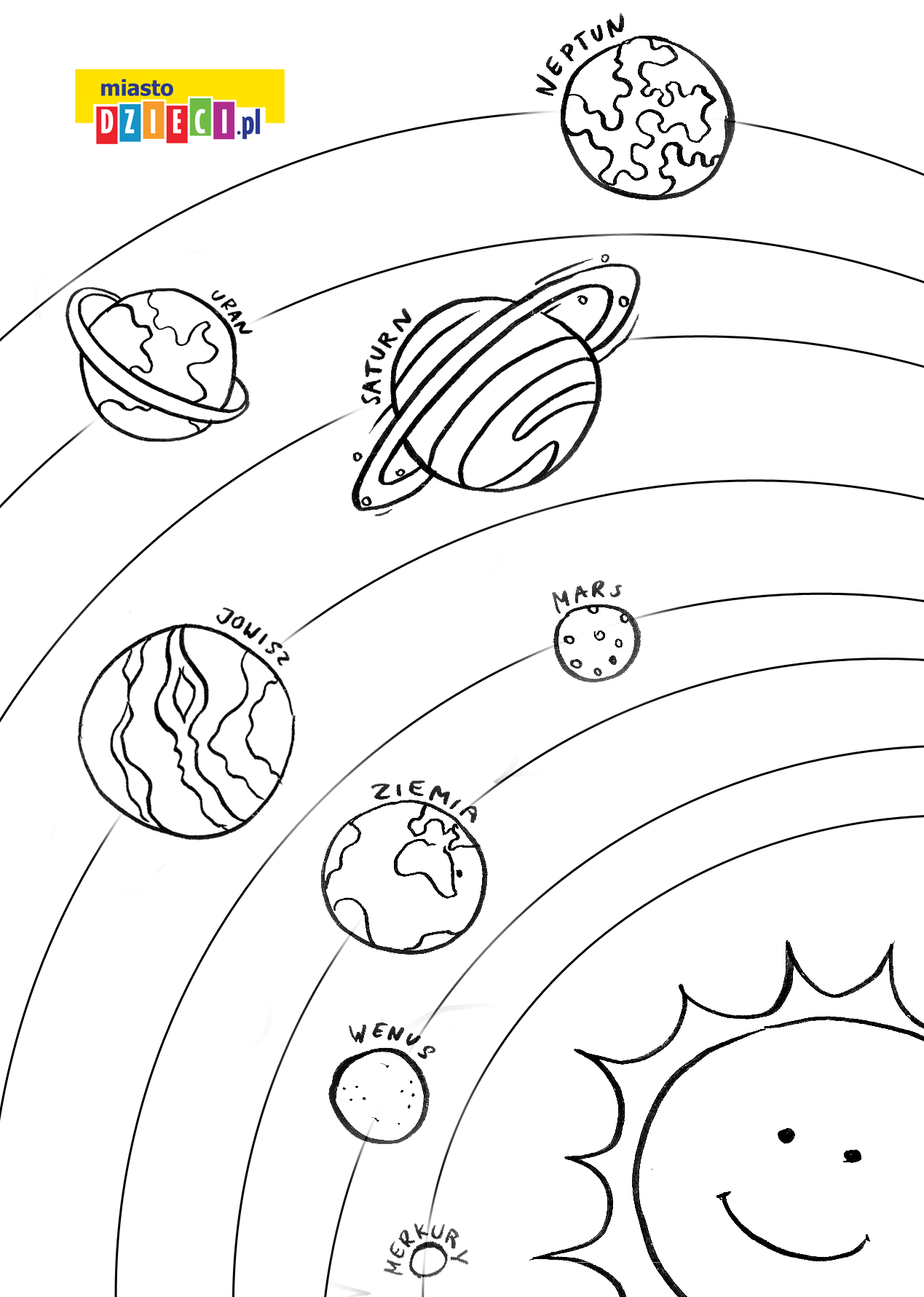 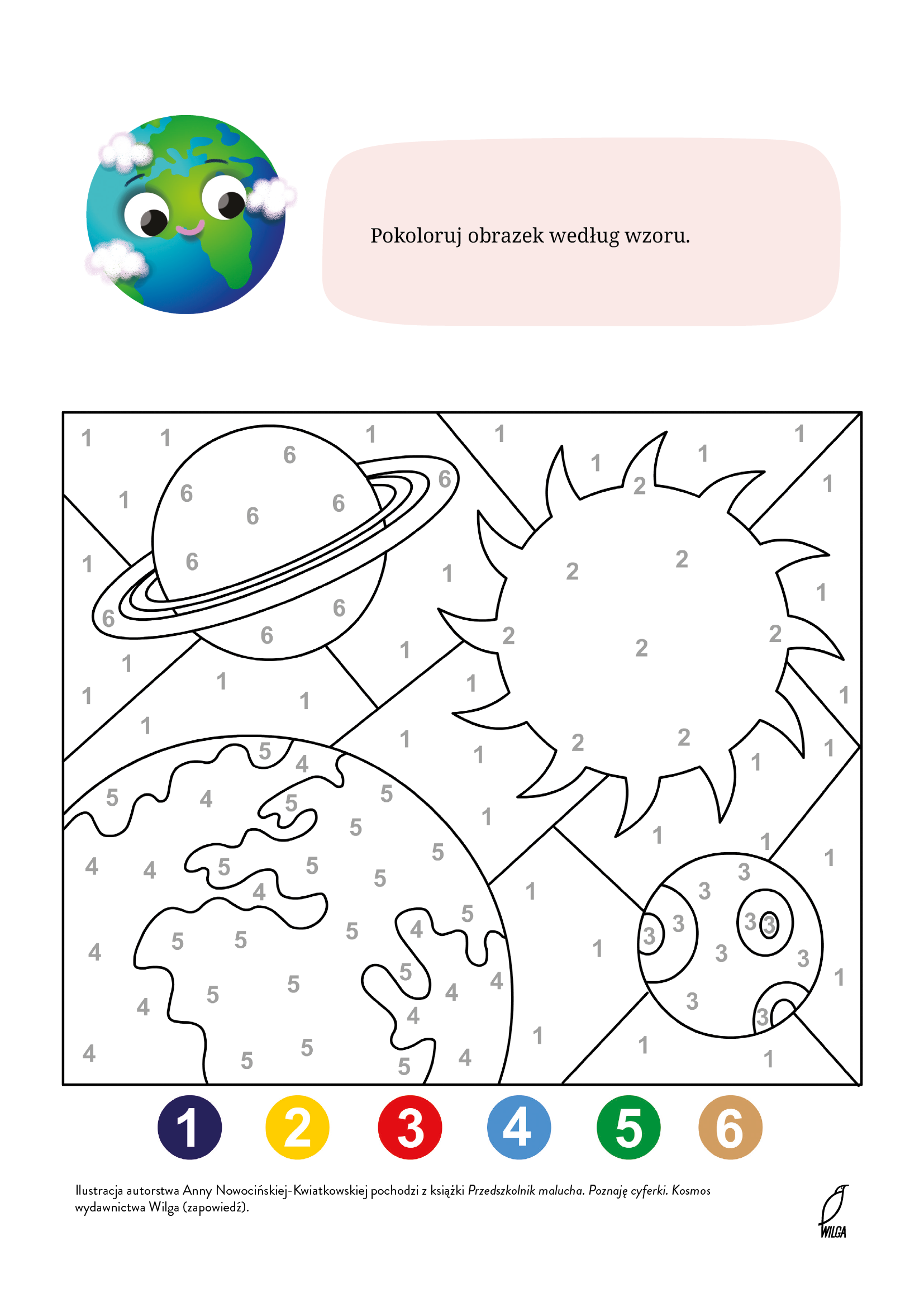 3.  Historia Ziemi . Jak rozwijało się życie na naszej planecie? Obejrzyjcie film, który Wam proponuję razem z rodzicami. https://www.youtube.com/watch?v=I9_p0i8TJZU&t=298s4. Przeczytaj  lub posłuchaj tekstu. Dinozaury to wielkie gady . Na Ziemi nie ma teraz dinozaurów. Powodem tego była zmiana pogody miliony lat temu. Teraz spotykamy tylko kości dinozaurów. 5. Pokoloruj dziewiąte jajo dinozaura licząc od lewej strony.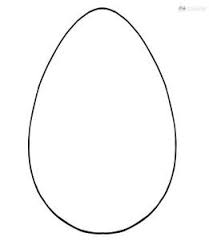 Pokoloruj szóste jajo dinozaura licząc od prawej strony.6. Pokoloruj szkielet dinozaura wg kodu.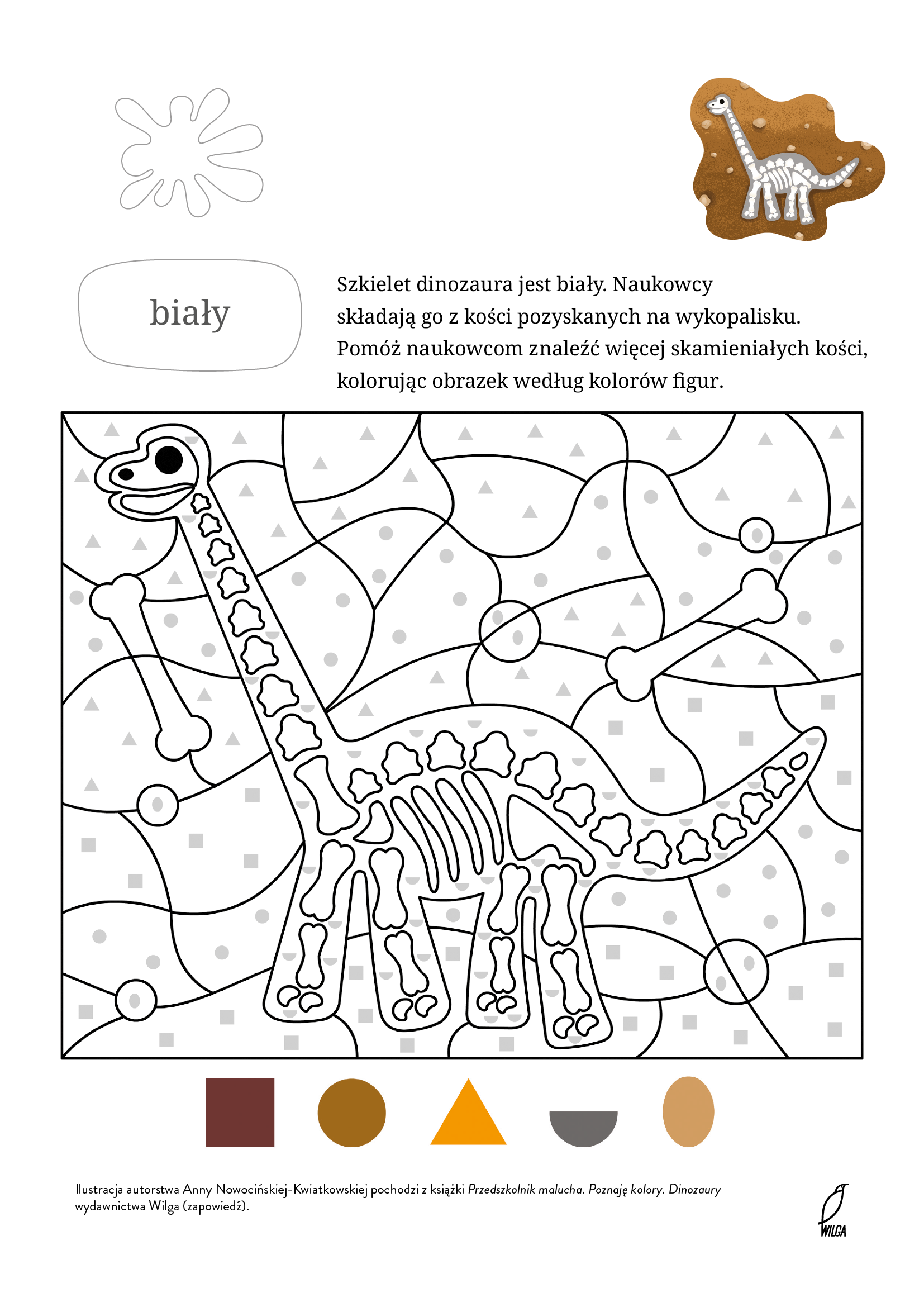 77777. Utrwalamy spółgłoski. Pokoloruj tym samym kolorem takie same litery.K        L           M       N       P        R        Sr          s        n          k          l           p      mK        L           M       N       P        R        Sr          s        n          k          l           p      mK        L           M       N       P        R        Sr          s        n          k          l           p      m8. Ćwiczenia grafomotoryczne. Rysuj szlaczki po śladzie. Narysuj w zeszycie wybrane szlaczki samodzielnie.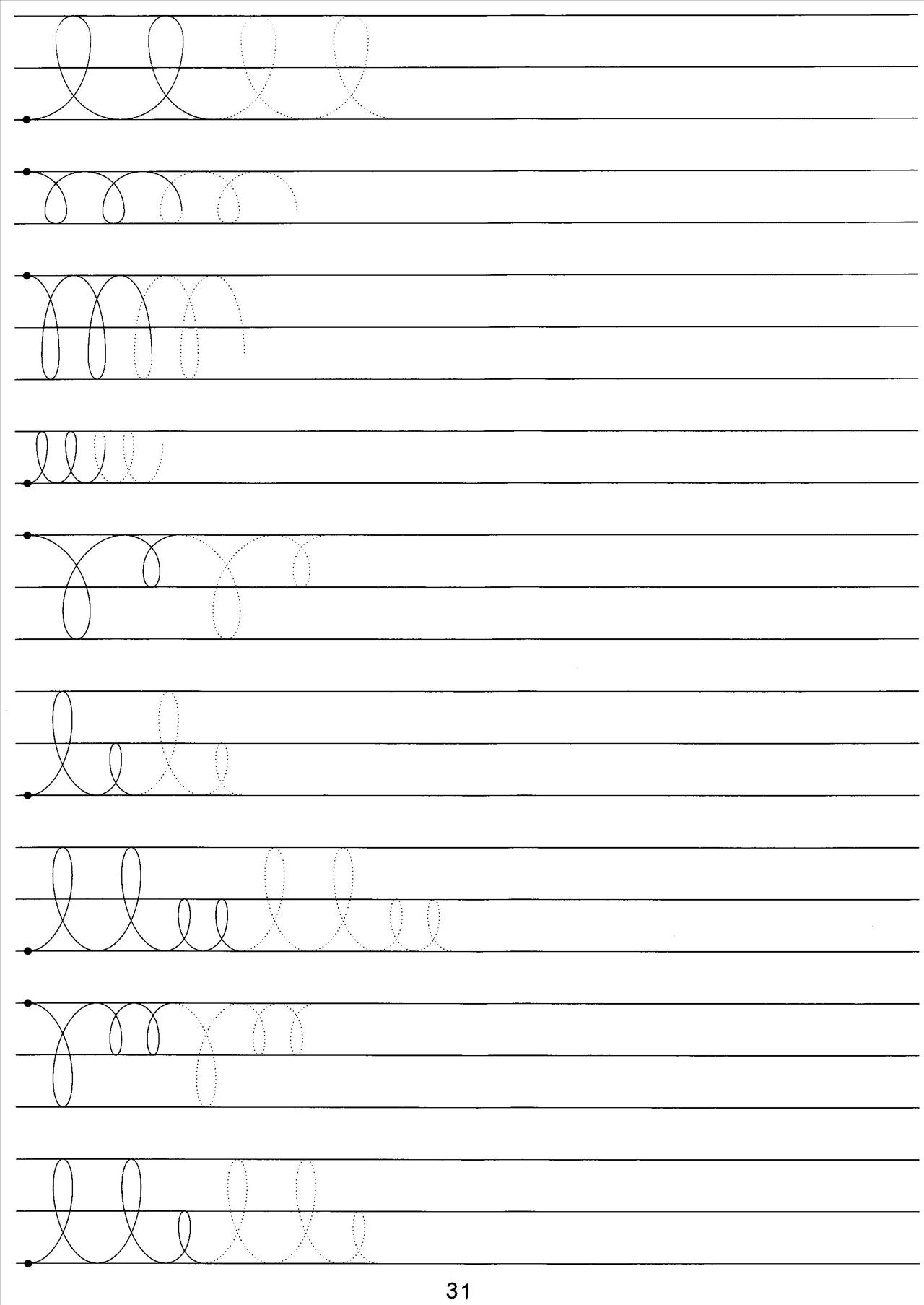 Zajęcia rozwijające komunikowanie się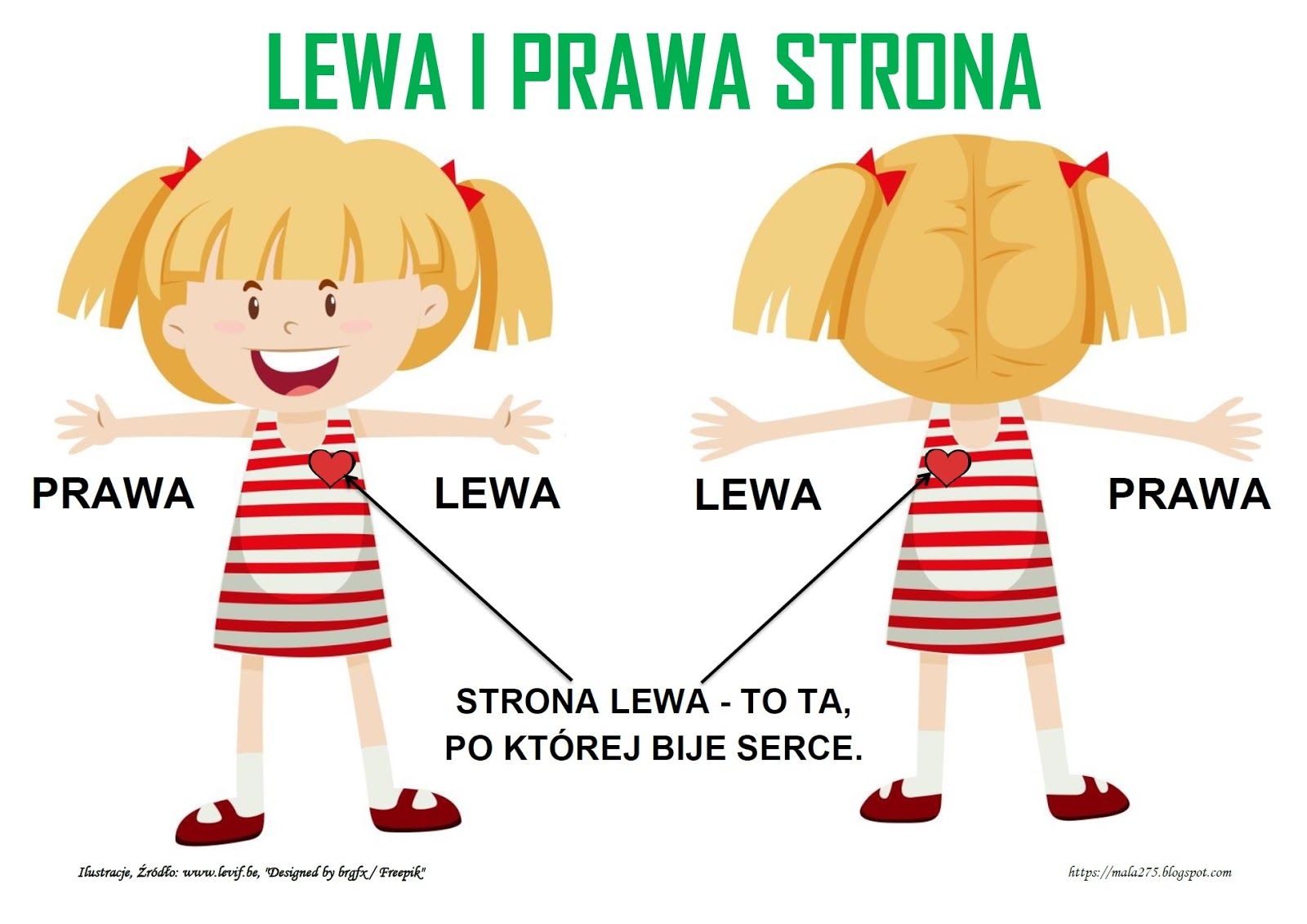 Zad. 1. Nazwij owoce i warzywa. Wpisz do tabeli z prawej strony nazwy wszystkich owoców, a z lewej strony warzyw.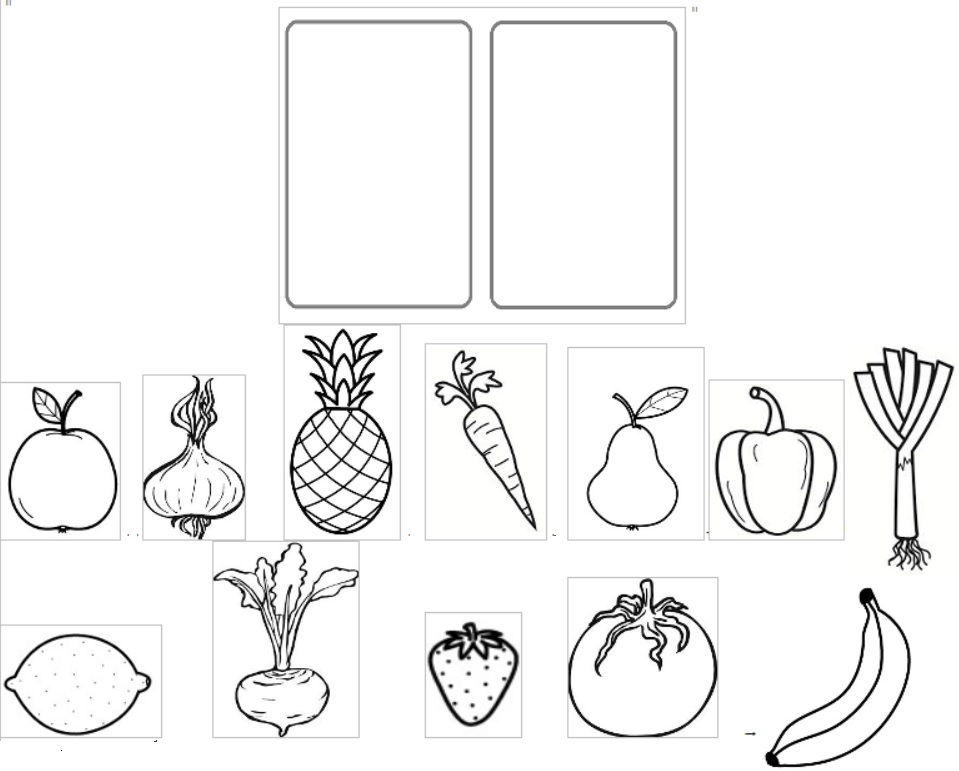 JABŁKO   CEBULA   ANANAS   MARCHEW   GRUSZKA   PAPRYKA   POR   CYTRYNA   BURAK   TRUSKAWKA   POMIDOR  BANANZad. 2. 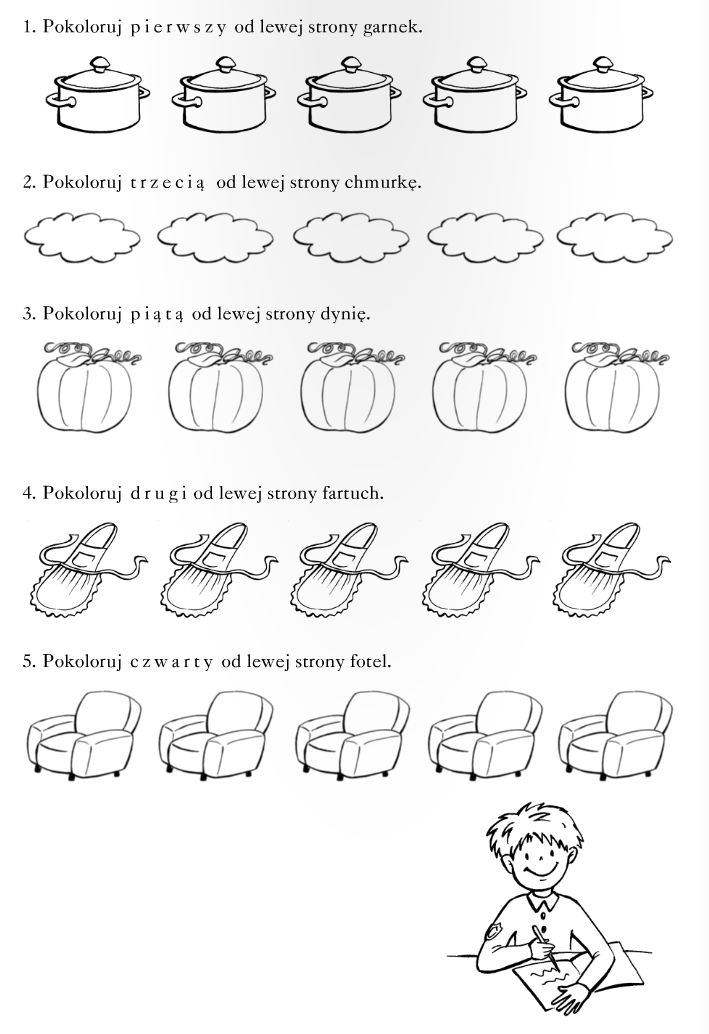 PlastykaPokoloruj ilustrację. Pamiętaj aby dokładnie mieścić się w konturze.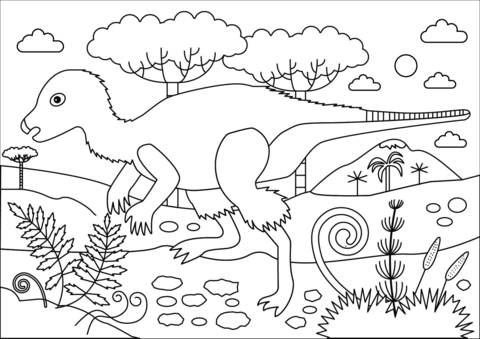 Ulep z plasteliny figurkę dinozaura. Dokładną instrukcję obrazkową wykonania prześlę rodzicom MMS-em.TechnikaWitam!Pogoda za oknem coraz ładniejsza, kwiatów coraz więcej, więc proponuję wykonać swój własny kolorowy bukiet kwiatów, który będzie wiosenną dekoracją w naszych domach.Materiały:- zielona kartka z bloku kolorowego- papier kolorowy- klej, nożyczkiSposób wykonania:Zginamy zieloną kartkę z bloku na połowę (wzdłuż) i nacinamy od strony grzbietu paski o szerokości około2 cm. Można takie paski wcześniej narysować ołówkiem, aby podczas wycinania zachować równe odległości. Naciętą kartkę zwijamy w rulonik i sklejamy u podstawy. Następnie wyginamy paski na boki.Każdą łodygę prostujemy w zgięciu i przyklejamy wycięte z kolorowego papieru kwiatki.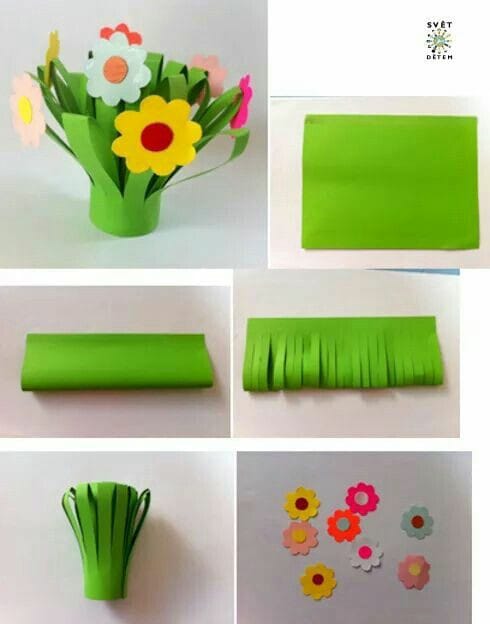 Muzyka Temat :  Rytmika – ćwiczenia koordynacji wzrokowo – słuchowej.Skopiuj poniższy link do przeglądarki i postępuj zgodnie z filmem.https://www.youtube.com/watch?v=BggoLK1gMnwPokoloruj poniższy rysunek:.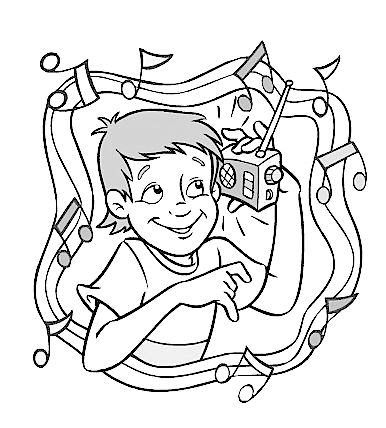 01234IMEAZ402103WARZYWAOWOCE